Приложение 4Расшифруй код и ты узнаешь магическое слово! What is a magiс word? (разгадайте кроссворд по картинкам: слово, выделенное желтым цветом, является магическим)                       123456879123456789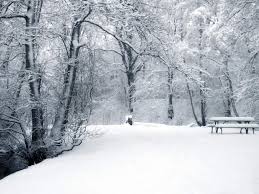 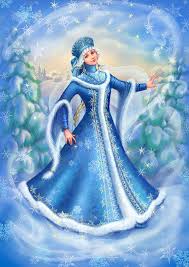 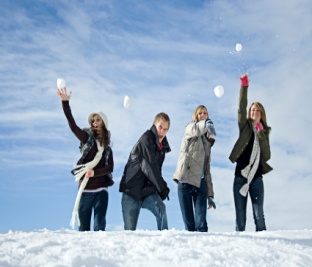 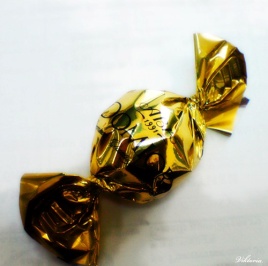 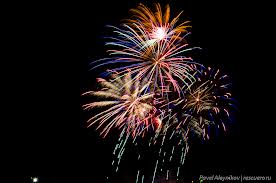 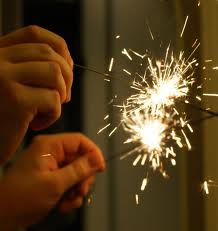 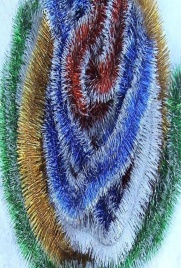 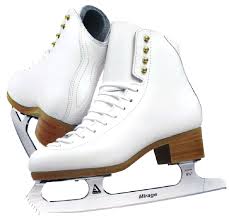 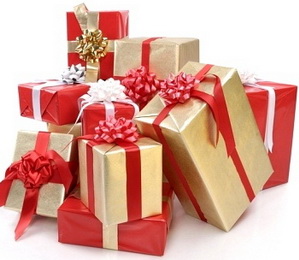 